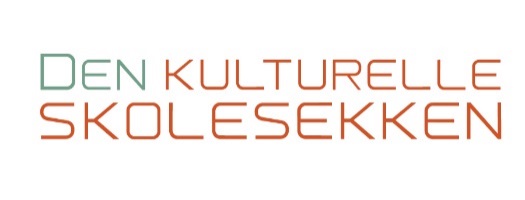 Høsten 2017 – Les ei bok - 8. trinn      Litteraturliste til bokpratActionGagnon, Michelle		: Ingen vil savne deg (2013) 				Gyldendal				: Ingen vei tilbake (2014)				: Ingen er alene (2015)Graudin, Ryan			: Byen bak murene (2016)			Cappelen DammKristensen, Tom		: Jakten (World of Spycraft) (2016)		Cappelen DammLyga, Barry			: I hunt killers (2013) 					Gyldendal				: Game (2014)				: Blod av mitt blod (2015)Røssland, Tor Arve		: Snatch (2014)					MangschouSvingen, Arne			: Et hundeliv (2017)					GyldendalYohannes, Josef T.		: The Urban Legend Skapelsen av en ekte superhelt (2013-)Zadoff, Alan			: Våpenet (2014) Boy nobody				Schibsted				: Oppdraget (2015)Skrekk og gru Bakkeid, Heine T.		: Tjernet (2014) Grusom				Egmon	tLøken, Alexander		: De døde ser deg (2017)			Cappelen DammRiggs, Ransom		: Miss Peregrine og øyas hemmelighet (2012) 	Schibsted				: Spøkelsesbyen (2016)Røssland, Tor Arve		: Glimt (2015)						SamlagetShusterman, Neal 		: Teslas loft (2014) Accelerati			Gyldendal				: Edisons kjeller (2015)Stroud, Jonathan		: Den hjemsøkte trappa (2015) Lockwood & co.	SchibstedFantasyBlack, Holly/Cassandra Clare: Jernprøven (2015) Magisteriet		Cappelen Damm				: Kobberhansken (2016) Magisteriet				: Bronsenøkkelen (2017) MagisterietGier, Kerstin			: Silber: drømmenes første bok (2015) 		Gyldendal				: Silber: drømmenes andre bok (2016)					: Silber: drømmenes tredje bok (2017)Green, Sally			: Half Bad : ondskapens sønn (2015)		Cappelen Damm				: Half Wild : opprøret (2015)				: Half lost : hevnen (2016)Løken, Aleksander		: Trollskallen (2014) Edvard Frosts ekspedisjoner 1 C.Damm				: Ormeegget (2015) Edvard Frosts ekspedisjoner 2				: Ulvehammeren (2016) Edvard Frosts ekspedisjoner 3Riordan, Rick			: Sommersverdet (2016) Magnus Chase 	Vigmostad Bjørke				: Tors hammer (2017) Magnus Chase og gudene fra ÅsgardRydland, Asbjørn		: Galderstjerna (2016) Vegandi			SamlagetTornes, Tonje			: Hulder (2013) Kire					Gyldendal				: Forbannet (2015) KireDystopier – dystre fremtidsvisjonerDashner, James		: I dødens labyrint (2014) The maze runner	Cappelen Damm				: Ildprøven (2014)				: Dødskuren (2015)Grevet, Yves			: Huset (2015)						Mangschou				: Øya (2016)				: Verden (2016)Nordin, Sofia			: Ett sekund om gangen (2014)			Mangschou				: Spring så fort du kan (2015)				: Som om jeg var fantastisk (2016)	Roth, Veronica		: Divergent (2013-15) Serie				Schibsted				: Four – Tobias’ historie (2015)		Vigmostad BjørkeTronstad, Tyra T. 		: Mørket kommer innenfra (2016)			AschehougLivet, liksom?Ali, Benjamin			: Greia med maneter (2017) 			 	GyldendalArvola, Ingborg	: Ryktet (2015)					MangschouAsk, Lene			: Det hjelper ikke å blunke (2016)			GyldendalCrossan, Sarah		: En (2016)						AschehougEike Neerlin, Mette		: Hest, hest, tiger, tiger (2017)			SamlagetGrøntvedt, Nina	: Rumpa til Ingvar Lykke: en romantisk tragedie i fem akter (2016)							AschehougGulbrandsen, Liv		: Papirfly (2017)					AschehougHovig, Andrea Bræin		: Vanessa Svartmo (2015)				GyldendalKinsella, Sophie		: Audrey ut av mørket (2016)				GyldendalKvammen, Anders		: Ungdomsskolen (2016)		No Comprendo PressLockhart, E.			: Vi var løgnere (2015) 				FontiniLövenstam, Sara		: Som ild (2016)					GyldendalNedrejord, Kathrine		: Hvem er jeg når du blir borte?(2016)		AschehougNielsen, Susin			: Vi er molekyler (2015) 				AschehougNoreng, Jan Tore		: #alfahann (2015)					GyldendalRosoff, Meg			: Det jeg vet om deg (2017)			Cappelen DammSkretting, Gudrun		: Anton og andre uhell (2016)			AschehougSteinholm, Monika		: Fuck verden (2015)					Schibsted				: Nærmere kommer vi ikke (2016)		Vigmostad BjørkeWilliamson, Lisa		: Kunsten å være normal (2017)		Cappelen DammHavet, døden og kjærlighetenElkeles, Simone		: Sjansespill (2014) 					GyldendalFitzgerald, Sarah Moore	: Tro, håp og eplekake (2015) 			SchibstedNelson, Jandy			: Jeg gir deg sola (2015)				GyldendalNiven, Jennifer		: Fordi du ser meg (2017)			VigmostadBjørkePerkins, Stephanie		: Anna og det franske kysset (2016)			Aschehoug				: Lola og gutten i nabohuset (2016)				: Isla og den store kjærligheten (2016)Rowell, Rainbow		: Eleanor & Park (2014) 				FontiniSunne, Linn T.		: Lett lykkelig (2016)					GyldendalYoon, Nicola			: Verden er en boble (2016)				Aschehoug©